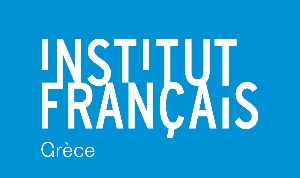 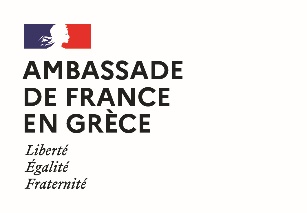 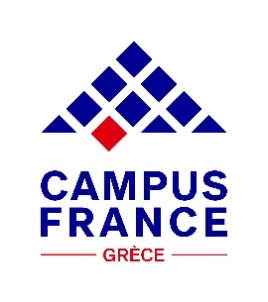 Πρόγραμμα υποτροφιών  France Excellence Europa Στο πλαίσιο της γαλλικής προεδρίας στην Ε.Ε (1η Ιανουαρίου – 30 Ιουνίου 2022), το Υπουργείο Ευρώπης και Εξωτερικών Υποθέσεων της Γαλλίας ανέπτυξε το πρόγραμμα υποτροφιών « France Excellence Europa » επιτρέποντας σε φοιτητές-φοιτήτριες 26 χωρών της Ευρωπαϊκής Ένωσης να λάβουν υποτροφία για σπουδές σε μεταπτυχιακό πρόγραμμα σε γαλλικό Ίδρυμα Τριτοβάθμιας Εκπαίδευσης.ΠΑΡΟΥΣΙΑΣΗ ΤΟΥ ΠΡΟΓΡΑΜΜΑΤΟΣ► Κριτήρια επιλεξιμότητας- Να είναι υπήκοος ενός από τα ακόλουθα 26 κράτη-μέλη της ΕΕ: Γερμανία, Αυστρία,Βέλγιο, Βουλγαρία, Κροατία, Κύπρος, Δανία, Εσθονία, Φινλανδία, Γερμανία, Ελλάδα, Ουγγαρία, Ιρλανδία, Ισπανία, Ιταλία, Λετονία, Λιθουανία, Λουξεμβούργο, Μάλτα, Κάτω Χώρες, Πολωνία, Πορτογαλία, Τσεχική Δημοκρατία, Ισπανία, Ρουμανία, Σλοβακία, Σλοβενία, Ισπανία και Σουηδία.- Οι φοιτητές-φοιτήτριες γαλλικής υπηκοότητας, συμπεριλαμβανομένων των διπλών υπηκοοτήτων, δεν είναι επιλέξιμοι για το πρόγραμμα.- Να είναι ηλικίας18-25 ετών κατά την έναρξη της κινητικότητας στη Γαλλία- Να έχουν γίνει αποδεκτοί σε γαλλικό Ίδρυμα Tριτοβάθμιας Εκπαίδευσης στο Master 1 ή Master 2 για το ακαδημαϊκό έτος 2022-23,- Να μην επωφελούνται της υποτροφίας Erasmus+, AUF ή άλλης υποτροφίας του γαλλικού υπουργείου.►Τομείς σπουδών - Πολιτισμός και κληρονομιά- Εκπαίδευση, Παιδαγωγικά- Γαλλική γλώσσα και πολιτισμός, ξένες γλώσσες, πολιτισμοί και ευρωπαϊκές σπουδές- Κοινωνικές επιστήμες - Υγεία- Περιβαλλοντικές επιστήμες- Ψηφιακές τεχνολογίες► Διάρκεια της υποτροφίαςΗ υποτροφία χορηγείται για :- Μέγιστη διάρκεια 12 μηνών κατά την εγγραφή στο M2 ή- 24 μήνες για εγγραφή στο M1► Οφέλη από την υποτροφία France Excellence Europa- Καταβολή εξαμηνιαίου επιδόματος ύψους 6.850 ευρώ,- Καταβολή επιδόματος εγκατάστασης ύψους 1.700 ευρώ,- Απαλλαγή από τα τέλη εγγραφής για το εθνικό δίπλωμα σε πανεπιστήμια και δημόσια Ιδρύματα υπό την εποπτεία του Υπουργείου Ανώτατης Εκπαίδευσης,- Προτεραιότητα στην εξεύρεση στέγης στις πανεπιστημιακές εστίες του CROUS (το ενοίκιο καταβάλλεται από τον κάτοχο της υποτροφίας).- Υπαγωγή σε ασφαλιστικό σύστημα κατά τους 3 πρώτους μήνες από την άφιξη στη Γαλλία (εν αναμονή της υπαγωγής στο γενικό σύστημα κοινωνικής ασφάλισης) για τους μη κατόχους ευρωπαϊκής κάρτας ασφάλισης ασθενείας- Ένταξη σε σύστημα συμπληρωματικής ασφάλισης υγείας- Απαλλαγή από το CVEC - Contribution de Vie Etudiante et de Campus 1- Προνομιακές τιμές για πολιτιστικές δραστηριότητες που διοργανώνονται από το Campus France.Η υποτροφία "France Excellence Europa" δεν καλύπτει τα έξοδα κατάρτισης ή τα διεθνή ή εθνικά έξοδα μεταφοράς.► Διαδικασία υποβολής υποψηφιοτήτωνΑπαραίτητα δικαιολογητικά:- Έντυπο αίτησης "France Excellence Europa Scholarship" δεόντως συμπληρωμένο και υπογεγραμμένο[Συμπληρώστε το pdf] https://www.campusfrance.org/system/files/medias/documents/2022-02/Formulaire_FEE_2022_fr.pdf- Βιογραφικό σημείωμα (στα γαλλικά ή στα αγγλικά)- Επιστολή κινήτρων (στα γαλλικά ή στα αγγλικά)- Αντίγραφο του τελευταίου αποκτηθέντος πτυχίου Τριτοβάθμιας Εκπαίδευσης- Αντίγραφα των βαθμολογιών των τελευταίων 2 ετών της Τριτοβάθμιας Εκπαίδευσης- Επιστολή αποδοχής σε Master 1 ή Master 2 σε γαλλικό Ίδρυμα Τριτοβάθμιας Εκπαίδευσης για το έτος 2022-23 *,- Αντίγραφο διαβατηρίου► Προαιρετικά :- Αντίγραφα διπλωμάτων ή πιστοποιητικών γαλλικής γλώσσας (DELF, DALF, TCF, TEF)- Αντίγραφα διπλωμάτων ή πιστοποιητικών αγγλικής γλώσσας (TOEFL, TOEIC, IELTS)- Συστατικές επιστολές (στα γαλλικά ή στα αγγλικά)* Εάν ο υποψήφιος δεν έχει ακόμη στην κατοχή του επίσημη επιστολή εισαγωγής για το ακαδημαϊκό έτος 2022-23, κατά την αποστολή της αίτησής υποψηφιότητάς του, καλείται να επισυνάψει υπεύθυνη δήλωση αναφέροντας :- το όνομα του Ιδρύματος και το πρόγραμμα που προβλέπεται να παρακολουθήσει κατά το έτος 2022-23►Υποβολή της αίτησηςΟι υποψήφιοι πρέπει να αποστείλουν τους φακέλους υποψηφιότητάς τους ηλεκτρονικά στη διεύθυνση fee.grece@campusfrance.org Καταληκτική ημερομηνία κατάθεσης των φακέλων στο Campus France : 15 Μαρτίου 2022►ΧΡΟΝΟΔΙΑΓΡΑΜΜΑ- Προεπιλογή των υποψηφίων από τις γαλλικές πρεσβείες: 15 -25 Μαρτίου 2022- Επιτροπές επιλογής: 25 Μαρτίου-15 Απριλίου 2022- Δημοσίευση των αποτελεσμάτων: την εβδομάδα της 18ης Απριλίου 2022https://www.campusfrance.org/fr/le-programme-de-bourses-france-excellence-europaΟ κύριος και ο συμπληρωματικός κατάλογος των επιτυχόντων θα δημοσιευθούν στην ιστοσελίδα του CampusFrance.